УКРАЇНАПОЧАЇВСЬКА  МІСЬКА  РАДАВИКОНАВЧИЙ КОМІТЕТР І Ш Е Н Н Я	№ проектвід       вересня  2018 року                                                            Про виділення одноразовоїгрошової допомоги гр. Яблонській Г.Ф.              Розглянувши заяву жительки м. Почаїв вул. Космонавтів, 1 гр. Яблонської Галини Федорівни,   яка  просить виділити одноразову грошову допомогу у зв’язку із важким матеріальним станом взявши до уваги  депутатський  акт  обстеження  від 09 серпня  2018 року та керуючись Положенням про надання одноразової адресної матеріальної допомоги малозабезпеченим верствам населення Почаївської міської об’єднаної територіальної громади, які опинилися в складних життєвих обставинах, затвердженого рішенням виконавчого комітету № 164 від 19 жовтня 2016 року,    виконавчий комітет міської ради                                                     В и р і ш и в:Виділити одноразову грошову допомогу гр. Яблонській Галині Федорівні в   розмірі 1000 ( одна тисяча)  гривень.Фінансовому відділу міської ради перерахувати гр. Яблонській Галині Федорівні одноразову грошову  допомогу.Лівар Н.М..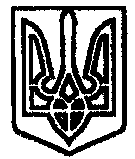 